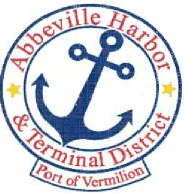                                          P.O. Box 1410, Abbeville, Louisiana • 70511-1410
                               Ph: 337-893-9465 e Fax: 337-898-0751       www.abbevilleharbor.comABBEVILLE HARBOR & TERMINAL DISTRICTAPRIL 25, 20175:00 P.M.AGENDA1.	    CALL MEETING TO ORDER - PRESIDENT WAYNE LEBLEUA.     ROLL CALL 	B.	WELCOME & INTRODUCTION OF GUESTS	C.     	APPROVAL OF MINUTES MARCH 28, 2017 REGULAR MEETING 2.	EXECUTIVE DIRECTOR JAY CAMPBELL		A.	ETHICS TRAINING REMINDER		B.	EASEMENT AGREEMENT WITH PAUL CUMMINGS – STATUS UPDATE		C.	CORPS OF ENGINEER PERMIT REQUEST		D.	PORT PRIORITY UPDATE3.	 	PRIMEAUX, TOUCHET & ASSOCIATES, L.L.C.		A.	ALTERNATE ACCESS TO PORT OF VERMILION				1.	UPDATE OF PLANS AND SPECS				2. 	UPDATE ON LA DNR COASTAL USE PERMIT				3.	UPDATE ON PORT PRIORITY APPLICATION		B.	UPDATE ON ABBEVILLE PUBLIC BOAT LAUNCH			C.	PORT OF VERMILION DRAINAGE REPAIR		D.	APPROVAL OF INVOICES4.		ATTORNEY ROGER BOYNTON5.		NEW BUSINESSA.	NOMINATION LETTERS FROM COA AND VPPJ TO REPLACE COMMISSIONER GERALD LIBERSAT6.		OLD BUSINESS			A.	PROJECT LIST7.		ADJOURNIn accordance with the Americans with Disabilities Act, if you need special assistance, please contact James W. Campbell at 337-893-9465, describing the assistance that is necessary.Wayne LeBleu, President		Bud Zaunbrecher, CommissionerCarlton Campbell, Vice President	Jimmie Steen; Commissioner	James W. Campbell, Executive Director
Tim Creswell, Secretary-Treasurer